ДЕПАРТАМЕНТ ОБРАЗОВАНИЯ ВЛАДИМИРСКОЙ ОБЛАСТИГОСУДАРСТВЕННОЕ АВТОНОМНОЕ ОБРАЗОВАТЕЛЬНОЕ УЧРЕЖДЕНИЕДОПОЛНИТЕЛЬНОГО ПРОФЕССИОНАЛЬНОГО ОБРАЗОВАНИЯ ВЛАДИМИРСКОЙ ОБЛАСТИ«ВЛАДИМИРСКИЙ ИНСТИТУТ РАЗВИТИЯ ОБРАЗОВАНИЯ имени Л.И. НОВИКОВОЙ» (ГАОУ ДПО ВО ВИРО)О проведении профориентационных экскурсий для обучающихся школ Владимирской областина VII-й региональный чемпионат «Молодые профессионалы» (WorldSkills Russia)Уважаемые коллеги!C 15 по 17 февраля 2022 г. во Владимирской области запланировано проведение профориентационных мероприятий на конкурсных площадках в рамках проведения VII Регионального чемпионата «Молодые профессионалы» (WorldSkills Russia).Прошу направить для участия в профориентационных экскурсиях (видео-экскурсиях, онлайн трансляциях) обучающихся вверенных Вам учреждений в соответствии с предлагаемым графиком (см. Приложение).Контактное лицо, Зоткина Ксения Дмитриевна (тел.: 89101876747), руководитель Областного центра профессиональной ориентации молодёжи ГАОУ ДПО ВО «Владимирский институт развития образования имени Л.И. Новиковой».Приложение.Проректор института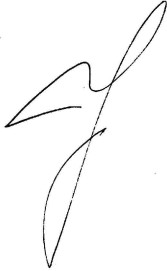 М.В. КорешковНаименов ание учреждени яНазвание компетен цииАдрес площадкиФормат меропри ятияДата и время проведен ияПроп ускна я спосо бностьКонтакт ное лицоСсылка на трансляци юГБПОУ ВО «Владимирский политехнический колледж»ГБПОУ ВО «Владимирский политехнический колледж»ГБПОУ ВО «Владимирский политехнический колледж»ГБПОУ ВО «Владимирский политехнический колледж»ГБПОУ ВО «Владимирский политехнический колледж»ГБПОУ ВО «Владимирский политехнический колледж»ГБПОУ ВО «Владимирский политехнический колледж»ГБПОУ ВО «Владимирский политехнический колледж»ГБПОУ ВОСетевое иг.экскурсия,15.02.202220Михайловhttp://polcol.«ВладимирссистемноеВладимир,мастер -с 10.00 поа Еленаru/worldskillкийадминистрОктябрьскикласс15.00Валерьевнs-russia.php политехничеированией проспект,аский11890047652колледж»11ГБПОУ ВОРазработкаг.экскурсия,15.02.202220Михайловhttp://polcol.«ВладимирсвиртуальнВладимир,мастер -с 10.00 поа Еленаru/worldskillкийой иОктябрьскикласс15.00Валерьевнs-russia.phpполитехничедополненнй проспект,аскийой11890047652колледж»реальности11ГБПОУ ВОРазработкаг.экскурсия,15.02.202220Михайловhttp://polcol.«ВладимирсмобильныВладимир,мастер -с 10.00 поа Еленаru/worldskillкийхОктябрьскикласс15.00Валерьевнs-russia.phpполитехничеприложений проспект,аскийй11890047652колледж»11ГБПОУ ВОГрафическг.экскурсия,15.02.202220Михайловhttp://polcol.«Владимирси дизайнВладимир,мастер -с 10.00 поа Еленаru/worldskillкийОктябрьскикласс15.00Валерьевнs-russia.phpполитехничей проспект,аский11890047652колледж»11ГБПОУ ВОВеб-г.экскурсия,15.02.202220Михайловhttp://polcol.«ВладимирстехнологиВладимир,мастер -с 10.00 поа Еленаru/worldskillкийиОктябрьскикласс15.00Валерьевнs-russia.phpполитехничей проспект,аский11890047652колледж»11ГБПОУ ВОИнженернг.экскурсия,15.02.202220Михайловhttp://polcol.«Владимирсый дизайнВладимир,мастер -с 10.00 поа Еленаru/worldskillкийCADОктябрьскикласс15.00Валерьевнs-russia.phpполитехничей проспект,аский11890047652колледж»11ГБПОУ ВОИТ-г.экскурсия,15.02.202220Михайловhttp://polcol.«ВладимирсрешенияВладимир,мастер -с 10.00 поа Еленаru/worldskillкийнаОктябрьскикласс15.00Валерьевнs-russia.phpполитехничеплатформей проспект,аский1С11890047652колледж»Предприят11ие 8ГБПОУ ВОСетевое иг.экскурсия,16.02.202220Михайловhttp://polcol.«ВладимирссистемноеВладимир,мастер -с 10.00 поа Еленаru/worldskillкийадминистрОктябрьскикласс15.00Валерьевнs-russia.phpполитехничеированией проспект,аский11890047652колледж»11ГБПОУ ВОРазработкаг.экскурсия,16.02.202220Михайловhttp://polcol.«ВладимирсвиртуальнВладимир,мастер -с 10.00 поа Еленаru/worldskillкийой иОктябрьскикласс15.00Валерьевнs-russia.phpполитехничедополненнй проспект,аскийой11890047652колледж»реальности11ГБПОУ ВОРазработкаг.экскурсия,16.02.202220Михайловhttp://polcol.«ВладимирсмобильныВладимир,мастер -с 10.00 поа Еленаru/worldskillкийхОктябрьскикласс15.00Валерьевнs-russia.phpполитехничеприложений проспект,аскийй11890047652колледж»11ГБПОУ ВОГрафическг.экскурсия,16.02.202220Михайловhttp://polcol.«Владимирси дизайнВладимир,мастер -с 10.00 поа Еленаru/worldskillкийОктябрьскикласс15.00Валерьевнs-russia.phpполитехничей проспект,аский11890047652колледж»11ГБПОУ ВОВеб-г.экскурсия,16.02.202220Михайловhttp://polcol.«ВладимирстехнологиВладимир,мастер -с 10.00 поа Еленаru/worldskillкийиОктябрьскикласс15.00Валерьевнs-russia.phpполитехничей проспект,аский11890047652колледж»11ГБПОУ ВОИнженернг.экскурсия,16.02.202220Михайловhttp://polcol.«Владимирсый дизайнВладимир,мастер -с 10.00 поа Еленаru/worldskillкийCADОктябрьскикласс15.00Валерьевнs-russia.phpполитехничей проспект,аский11890047652колледж»11ГБПОУ ВОИТ-г.экскурсия,16.02.202220Михайловhttp://polcol.«ВладимирсрешенияВладимир,мастер -с 10.00 поа Еленаru/worldskillкийнаОктябрьскикласс15.00Валерьевнs-russia.phpполитехничеплатформей проспект,аский1С11890047652колледж»Предприят11ие 8ГБПОУ ВОСетевое иг.экскурсия,17.02.202220Михайловhttp://polcol.«ВладимирссистемноеВладимир,мастер -с 10.00 поа Еленаru/worldskillкийадминистрОктябрьскикласс15.00Валерьевнs-russia.phpполитехничеированией проспект,аский11890047652колледж»11ГБПОУ ВОРазработкаг.экскурсия,17.02.202220Михайловhttp://polcol.«ВладимирсвиртуальнВладимир,мастер -с 10.00 поа Еленаru/worldskillкийой иОктябрьскикласс15.00Валерьевнs-russia.phpполитехничедополненнй проспект,аскийой11890047652колледж»реальности11ГБПОУ ВОРазработкаг.экскурсия,17.02.202220Михайловhttp://polcol.«ВладимирсмобильныВладимир,мастер -с 10.00 поа Еленаru/worldskillкийхОктябрьскикласс15.00Валерьевнs-russia.phpполитехничеприложений проспект,аскийй11890047652колледж»11ГБПОУ ВО«ВладимирсГрафически дизайнг.Владимир,экскурсия,мастер -17.02.2022с 10.00 по20Михайлова Еленаhttp://polcol.ru/worldskillкийОктябрьскикласс15.00Валерьевнs-russia.phpполитехничей проспект,аский11890047652колледж»11ГБПОУ ВОВеб-г.экскурсия,17.02.202220Михайловhttp://polcol.«ВладимирстехнологиВладимир,мастер -с 10.00 поа Еленаru/worldskillкийиОктябрьскикласс15.00Валерьевнs-russia.phpполитехничей проспект,аский11890047652колледж»11ГБПОУ ВОИнженернг.экскурсия,17.02.202220Михайловhttp://polcol.«Владимирсый дизайнВладимир,мастер -с 10.00 поа Еленаru/worldskillкийCADОктябрьскикласс15.00Валерьевнs-russia.phpполитехничей проспект,аский11890047652колледж»11ГБПОУ ВОИТ-г.экскурсия,17.02.202220Михайловhttp://polcol.«ВладимирсрешенияВладимир,мастер -с 10.00 поа Еленаru/worldskillкийнаОктябрьскикласс15.00Валерьевнs-russia.phpполитехничеплатформей проспект,аский1С11890047652колледж»Предприят11ие 8ГБПОУ ВО «Муромский педагогический колледж»ГБПОУ ВО «Муромский педагогический колледж»ГБПОУ ВО «Муромский педагогический колледж»ГБПОУ ВО «Муромский педагогический колледж»ГБПОУ ВО «Муромский педагогический колледж»ГБПОУ ВО «Муромский педагогический колледж»ГБПОУ ВО «Муромский педагогический колледж»ГБПОУ ВО «Муромский педагогический колледж»ГБПОУ ВОФизическаг.Муромвидеотран15.02.2022неограАрефьевhttp://murpedcol.ru/pryamye-translyatsii.php«Муромския культура,ул.К.Марксасляция16.02.2022ниченАнтонйспорт ид.24конкурсны17.02.2022ноВикторовипедагогичесфитнес,хчкий"Дошкольплощадок8 (49234)колледж»ное3-24-29воспитание","Преподаваниемузыки вшколе"ГБПОУ ВОФизическаг.Муромвидеоэкску15.02.2022неограАрефьевhttps://murpe«Муромския культура,ул.К.Марксарсия16.02.2022ниченАнтонdcol.ru/worldйспорт ид.2417.02.2022ноВикторовиskills/педагогичесфитнес,чкий"Дошколь8 (49234)колледж»ное3-24-29воспитание","Преподаваниемузыки вшколе"ГБПОУ ВО «Владимирский авиамеханический колледж»ГБПОУ ВО «Владимирский авиамеханический колледж»ГБПОУ ВО «Владимирский авиамеханический колледж»ГБПОУ ВО «Владимирский авиамеханический колледж»ГБПОУ ВО «Владимирский авиамеханический колледж»ГБПОУ ВО «Владимирский авиамеханический колледж»ГБПОУ ВО «Владимирский авиамеханический колледж»ГБПОУ ВО «Владимирский авиамеханический колледж»ГБПОУ ВОКузовнойВладимир,экскурсия15-15ПолзуновСсылкаВАМКремонтул.Диктора17.02.2022С.В.формируетсЛевитана12:00-8(920)6212яд.34-а14:00782ГБПОУ ВОРемонт иВладимир,мастер-15-15ПолзуновСсылкаВАМКобслуживаул.Дикторакласс17.02.2022С.В.формируетсниеЛевитана12:00-8(920)6212ялегковогод.34-а14:00782автомобиляГБПОУ ВООкраскаВладимир,экскурсия15-15ПолзуновСсылкаВАМКавтомобилул.Диктора17.02.2022С.В.формируетсяЛевитана12:00-8(920)6212яд.34-а14:00782ГБПОУ ВООбслуживВладимир,экскурсия15-15ПолзуновСсылкаВАМКаниеул.Диктора17.02.2022С.В.формируетсгрузовойЛевитана12:00-8(920)6212ятехникид.34-а14:00782ГБПОУ ВОВодительВладимир,проф.15-6ПолзуновСсылкаВАМКгрузовикаул.Дикторапроба17.02.2022С.В.формируетсЛевитана12:00-8(920)6212яд.34-а14:00782ГБПОУ ВОУправлениВладимир,экскурсия15-15НиколаеваСсылкаВАМКеул.Диктора17.02.2022Ю.А.формируетсбеспилотнЛевитана12:00-8(915)7947яымид.34-а14:00742летательнымиаппаратамиГБПОУ ВОБухгалтерсВладимир,проф.15-15МазилинаСсылкаВАМКкий учетул.Дикторапроба17.02.2022Л.И.формируетсЛевитана12:00-(904)25142яд.34-а14:0008ГБПОУ ВОДизайнВладимир,мастер-15-15ВолковаСсылкаВАМКул.Дикторакласс17.02.2022Е.В.формируетсЛевитана12:00-8(920)6275яд.34-а14:00295ГБПОУ ВОIT-Владимир,проф.15-15ПетровСсылкаВАМКтехнологиул.Дикторапроба17.02.2022А.Е.формируетсиЛевитана12:00-8(905)1485яд.34-а14:00322ГАПОУ ВО «Вязниковский технико-экономический колледж»ГАПОУ ВО «Вязниковский технико-экономический колледж»ГАПОУ ВО «Вязниковский технико-экономический колледж»ГАПОУ ВО «Вязниковский технико-экономический колледж»ГАПОУ ВО «Вязниковский технико-экономический колледж»ГАПОУ ВО «Вязниковский технико-экономический колледж»ГАПОУ ВО «Вязниковский технико-экономический колледж»ГАПОУ ВО «Вязниковский технико-экономический колледж»ГАПОУ ВО«Сантехниг. ВязникиЭкскурсиис300КозловаСсылка«Вязниковска им-он.на15.02.2022Т.В.формируетскийотоплениеДечинскийконкурснуг –8(4923330ятехнико-»д.11ю17.02.2022993)экономичесплощадкугкийс 1000 доколледж»1200; 1400до 1600ГАПОУ ВО«Сантехниг. ВязникиМастер-16.02.202250КозловаСсылка«Вязниковска им-он.классгТ.В.формируетскийотоплениеДечинский«Энергия1100; 15008(4923330ятехнико-»д.11и993)экономичесэнергосберкийежение»колледж»ГАПОУ ВО«Сантехниг. ВязникиМастер-15.02.202250КозловаСсылка«Вязниковс кий технико- экономичес кий колледж»ка и отопление»м-он.Дечинский д.11класс«Экспресс- методы оценки качества потребите льскихтоваров»»г 1200; 1400Т.В.8(4923330993)формируетс яГБПОУ ВО «Владимирский технологический колледж»ГБПОУ ВО «Владимирский технологический колледж»ГБПОУ ВО «Владимирский технологический колледж»ГБПОУ ВО «Владимирский технологический колледж»ГБПОУ ВО «Владимирский технологический колледж»ГБПОУ ВО «Владимирский технологический колледж»ГБПОУ ВО «Владимирский технологический колледж»ГБПОУ ВО «Владимирский технологический колледж»ГБПОУ ВО«Владимирс«Технолог ия моды»,Г.Владимир,Экскурсия15,16, 17февраляпо 7 группЗам. директора-кий«ПарикмахПроспектежедневно(от 13по УВРтехнологичеерскоеСтроителейс 9:30 дочеловеЧумаченкоскийискусство»ул., д.2Б12:30к доЕ.В.,колледж»«СтолярноС 13:30 до25тел.8(919)0е дело»,15:30челове161827«Обработкк)акаждылистовогой час.мателла».Итого«Электроможидаонтаж»,емое«Эксплуатколичацияествобеспилотнэкскурыхсионнавиационныхыхгруппсистем»,в день«Предприн– 35имательствгруппо»,«ПредпринимательствоЮниоры».ГБПОУ ВО «Владимирский педагогический колледж»ГБПОУ ВО «Владимирский педагогический колледж»ГБПОУ ВО «Владимирский педагогический колледж»ГБПОУ ВО «Владимирский педагогический колледж»ГБПОУ ВО «Владимирский педагогический колледж»ГБПОУ ВО «Владимирский педагогический колледж»ГБПОУ ВО «Владимирский педагогический колледж»ГБПОУ ВО «Владимирский педагогический колледж»ГБПОУ ВОПреподаваГ.Экскурсия,15.02.2022:25ФедяеваВиртуальна«Владимирсние вВладимир,мастер-10.00,человеНатальяя экскурсиякиймладшихул. Полиныкласс12.00,к наВладимирвнизупедагогическлассахОсипенко, д.14.00однойовна, тел.страницы -кий1316.02.2022:экскур892092977http://t14462колледж»10.00,сии736.spo.obrazo14.00vanie33.ru/vi17.02.2022:rtaulnyy-10.00,kabinet-po-12.00,proforientatsi14.00i.phpСсылка натрансляцию–http://t144626.spo.obrazovanie33.ru/ГБПОУ ВО «Ковровский транспортный колледж»ГБПОУ ВО «Ковровский транспортный колледж»ГБПОУ ВО «Ковровский транспортный колледж»ГБПОУ ВО «Ковровский транспортный колледж»ГБПОУ ВО «Ковровский транспортный колледж»ГБПОУ ВО «Ковровский транспортный колледж»ГБПОУ ВО «Ковровский транспортный колледж»ГБПОУ ВО «Ковровский транспортный колледж»г. Ковров,15.02.2022Игошинаhttp://www.kГБПОУ ВО«КТК»Облицовкаплиткойул.Муромская,экскурсияг. -17.02.2022по 5чел.О.В.8-49232-3-tk-33.ru/worldsд.5г.05-19kills/stsk-с 9.00 –12.00oblitsovka- plitki/ГБПОУ ВО«КТК»Управлени е перевозоч ным процессом на железнодо рожном транспортег. Ковров, ул. Малеева, д.2экскурсия15.02.2022г. - 17.02.2022г.с 9.00 –12.0010чел.Игошина О.В.8-49232-3-05-19http://www.k tk- 33.ru/worlds kills/stsk- upravlenie- perevozochn ym- protsessom- na-zh-d-transporte/ГБПОУ ВО«КТК»Ремонт и обслужива ние легковых автомобил ейг. Ковров, ул. Малеева, д.2экскурсия15.02.2022г. - 17.02.2022г.9.00 - 11.00 14.00- 15.0025чел.Игошина О.В.8-49232-3-05-19http://www.k tk- 33.ru/worlds kills/spetsiali zirovannyy- tsentr- kompetentsiy-stsk/УСПО «Владимирский техникум туризма» при УВО «Владимирский институт туризма игостеприимства»УСПО «Владимирский техникум туризма» при УВО «Владимирский институт туризма игостеприимства»УСПО «Владимирский техникум туризма» при УВО «Владимирский институт туризма игостеприимства»УСПО «Владимирский техникум туризма» при УВО «Владимирский институт туризма игостеприимства»УСПО «Владимирский техникум туризма» при УВО «Владимирский институт туризма игостеприимства»УСПО «Владимирский техникум туризма» при УВО «Владимирский институт туризма игостеприимства»УСПО «Владимирский техникум туризма» при УВО «Владимирский институт туризма игостеприимства»УСПО «Владимирский техникум туризма» при УВО «Владимирский институт туризма игостеприимства»УСПО«Владимирс кий техникум туризма» при УВО«Владимирс кий институт туризма и гостеприимства»Турагентск ая деятельнос тьг.Владимир, ул Михайловск ая, д 63видео экскурсия (в записи)15-17.02.2022г. – в любое времяНеогр аниче нноЛаврова Н.А (4922). 5300 18https://cloud. mail.ru/publi c/GdDg/ggfc rSizmГБПОУ ВО «Гусевский стекольный колледж»ГБПОУ ВО «Гусевский стекольный колледж»ГБПОУ ВО «Гусевский стекольный колледж»ГБПОУ ВО «Гусевский стекольный колледж»ГБПОУ ВО «Гусевский стекольный колледж»ГБПОУ ВО «Гусевский стекольный колледж»ГБПОУ ВО «Гусевский стекольный колледж»ГБПОУМехатрониГусь- Хрустальны й,Писарева ул., д. 17экскурсияТарлаковаhttps://vk.coкаГусь- Хрустальны й,Писарева ул., д. 1715.02.202125И.В.m/gus_glass_ВладимирскГусь- Хрустальны й,Писарева ул., д. 1710.0025collegeой областиГусь- Хрустальны й,Писарева ул., д. 1712.00«ГусевскийГусь- Хрустальны й,Писарева ул., д. 17стекольныйГусь- Хрустальны й,Писарева ул., д. 17колледж»Гусь- Хрустальны й,Писарева ул., д. 17(ГБПОУ ВОГусь- Хрустальны й,Писарева ул., д. 17«ГСК»)Гусь- Хрустальны й,Писарева ул., д. 17ГБПОУМехатрониГусь- Хрустальны й,Писарева ул., д. 17экскурсия16.02.2021..Тарлаковаhttps://vk.coкаГусь- Хрустальны й,Писарева ул., д. 1710.0025И.В.m/gus_glass_ВладимирскГусь- Хрустальны й,Писарева ул., д. 1712.0025collegeой областиГусь- Хрустальны й,Писарева ул., д. 17«ГусевскийГусь- Хрустальны й,Писарева ул., д. 17стекольныйГусь- Хрустальны й,Писарева ул., д. 17колледж»Гусь- Хрустальны й,Писарева ул., д. 17(ГБПОУ ВОГусь- Хрустальны й,Писарева ул., д. 17«ГСК»)Гусь- Хрустальны й,Писарева ул., д. 17ГБПОУМехатрониГусь-экскурсия17.02.2021Тарлаковаhttps://vk.coкаХрустальны10.0025И.В.m/gus_glass_Владимирскй,.12.0025collegeой областиПисарева«Гусевскийул., д. 17стекольныйколледж»(ГБПОУ ВО«ГСК»)ГБПОУАддитивноГусь- Хрустальны й,Писарева ул., д. 17экскурсия15.02.2021Тарлаковаhttps://vk.coеГусь- Хрустальны й,Писарева ул., д. 1711.0025И.В.m/gus_glass_ВладимирскпроизводсГусь- Хрустальны й,Писарева ул., д. 1713.0025collegeой областитвоГусь- Хрустальны й,Писарева ул., д. 17«ГусевскийГусь- Хрустальны й,Писарева ул., д. 17стекольныйГусь- Хрустальны й,Писарева ул., д. 17колледж»Гусь- Хрустальны й,Писарева ул., д. 17(ГБПОУ ВОГусь- Хрустальны й,Писарева ул., д. 17«ГСК»)Гусь- Хрустальны й,Писарева ул., д. 17ГБПОУАддитивноГусь- Хрустальны й,Писарева ул., д. 17экскурсия16.02.2021Тарлаковаhttps://vk.coеГусь- Хрустальны й,Писарева ул., д. 1711.0025И.В.m/gus_glass_ВладимирскпроизводсГусь- Хрустальны й,Писарева ул., д. 1713.0025collegeой областитвоГусь- Хрустальны й,Писарева ул., д. 17«ГусевскийГусь- Хрустальны й,Писарева ул., д. 17стекольныйГусь- Хрустальны й,Писарева ул., д. 17колледж»Гусь- Хрустальны й,Писарева ул., д. 17(ГБПОУ ВОГусь- Хрустальны й,Писарева ул., д. 17«ГСК»)Гусь- Хрустальны й,Писарева ул., д. 17ГБПОУАддитивноеГусь- Хрустальны й,Писарева ул., д. 17экскурсия17.02.202111.0025ТарлаковаИ.В.https://vk.com/gus_glass_Владимирск ой областипроизводс твоГусь- Хрустальны й,Писарева ул., д. 17.13.0025college«ГусевскийГусь- Хрустальны й,Писарева ул., д. 17стекольныйГусь- Хрустальны й,Писарева ул., д. 17колледж»Гусь- Хрустальны й,Писарева ул., д. 17(ГБПОУ ВОГусь- Хрустальны й,Писарева ул., д. 17«ГСК»)Гусь- Хрустальны й,Писарева ул., д. 17ГБПОУ ВО "Александровский промышленно-правовой колледж"ГБПОУ ВО "Александровский промышленно-правовой колледж"ГБПОУ ВО "Александровский промышленно-правовой колледж"ГБПОУ ВО "Александровский промышленно-правовой колледж"ГБПОУ ВО "Александровский промышленно-правовой колледж"ГБПОУ ВО "Александровский промышленно-правовой колледж"ГБПОУ ВО "Александровский промышленно-правовой колледж"ГБПОУ ВО "Александровский промышленно-правовой колледж"ГБПОУ ВОЭлектромоул.экскурсии15, 16, 17150Кашкароваhttp://t70622АППКнтажТерешковойшкольникофевраля сИрина2.spo.obrazo, д. 5в10.00 доВалерьевнvanie33.ru/12.00а, 8910-775-98-26ГБПОУ ВОЭлектромоул.Круглый16.0215Пяткинаhttp://t70622АППКнтажТерешковойстолОльга2.spo.obrazo, д. 5Константиvanie33.ru/новна, 7905 614-66-26ГБПОУ ВО «Владимирский экономико-технологический колледж»ГБПОУ ВО «Владимирский экономико-технологический колледж»ГБПОУ ВО «Владимирский экономико-технологический колледж»ГБПОУ ВО «Владимирский экономико-технологический колледж»ГБПОУ ВО «Владимирский экономико-технологический колледж»ГБПОУ ВО «Владимирский экономико-технологический колледж»ГБПОУ ВО «Владимирский экономико-технологический колледж»ГБПОУ ВО «Владимирский экономико-технологический колледж»ГБПОУ ВОПоварскоег.Экскурсия-15.02, с1МичуроваВидеоэкску«ВладимирскделоВладимир,на15-30 догруппВ.А., 8-рсия поийул. Большаяплощадку17-00;а – 15-4922-34-площадкеэкономико-Нижегородспроведени-16.02, с2098-74, 8-чемпионататехнологическая, 98я10-00 дочелове980-755-будеткий колледж»чемпионат12-00 и ск, 3039-00размещенаа15-30 доминутна сайте17-00;(2ГБПОУ ВО-17.02, сгрупп«ВЭТК»10-00 доы за12-00 и счас)15-30 до17-00;Онлайнтрансляци-15.02, с 9-я00 до 10-чемпионат00 и с 14-а30 до 15-30;-16.02, с 9-00 до 10-00 и с 14-30 до 15-30;-17.02, с 9-00 до 10-00 и с 14-30 до 15-Ссылка30;будетПрофессиоразмещенанальные-15.02, сна сайтепробы10-00 доГБПОУ ВО12-00 и с«ВЭТК», в15-30 досоц. сетях,17-00;трансляция --16.02, сYouTube10-00 до112-00 и сгрупп15-30 доа – 7-917-00;чел,-17.02, с1510-00 доминут12-00 и с.15-30 до17-00;ГБПОУ ВОБанковског.Профессио-15.02, с1МичуроваМастер-«Владимирске делоВладимир,нальные15-30 догруппВ.А., 8-классыийПарикмахеул. Большаяпробы,17-00а – 7-94922-34-будутэкономико-рНижегородсмастер--16.02, счелове98-74, 8-размещенытехнологичесПортнойкая, 98классы10-00 док, 15980-755-на сайтекий колледж»Официант12-00 и сминут39-00ГБПОУ ВОБармен15-30 до.«ВЭТК»Продавец17-00;-17.02, с10-00 до12-00 и с15-30 до17-00;ГАПОУ ВО "Никологорский аграрно-промышленный колледж"ГАПОУ ВО "Никологорский аграрно-промышленный колледж"ГАПОУ ВО "Никологорский аграрно-промышленный колледж"ГАПОУ ВО "Никологорский аграрно-промышленный колледж"ГАПОУ ВО "Никологорский аграрно-промышленный колледж"ГАПОУ ВО "Никологорский аграрно-промышленный колледж"ГАПОУ ВО "Никологорский аграрно-промышленный колледж"ГАПОУ ВО "Никологорский аграрно-промышленный колледж"ГАПОУ ВОЭксплуатап.Онлайн16,НеогрФирсоваhttps://www.«НАПК»цияНикологорыэкскурсия17. 02аничеЛ.А.youtube.comсельскохозул. 3-я13.00нно8(49233) 5/channel/UCяйственныПролетарска21 15cdd4VjZG-х машия 9Cwgy_yex_3jYwГАПОУ ВОВетеринарп.Онлайн16,НеогрФирсоваhttps://www.«НАПК»ияНикологоры ул. 3-я Пролетарска я 9экскурсия17. 0214.00аниче нноЛ.А.8(49233) 521 15youtube.com/channel/UC cdd4VjZG- Cwgy_yex_3jYwГБПОУ ВО «Ковровский промышленно-гуманитарный колледж»ГБПОУ ВО «Ковровский промышленно-гуманитарный колледж»ГБПОУ ВО «Ковровский промышленно-гуманитарный колледж»ГБПОУ ВО «Ковровский промышленно-гуманитарный колледж»ГБПОУ ВО «Ковровский промышленно-гуманитарный колледж»ГБПОУ ВО «Ковровский промышленно-гуманитарный колледж»ГБПОУ ВО «Ковровский промышленно-гуманитарный колледж»ГБПОУ ВО «Ковровский промышленно-гуманитарный колледж»ГБПОУ ВОТокарныеГ. Ковров,Виртуальн15-17.02НеогрКотоминаСсылкаКПГКработы наВладимирскаяаничеН.Л.84923будетстанкахая, 53экскурсиянно238049размещенаЧПУна сайтеГБПОУ ВОФрезерныеГ. Ковров,Виртуальн15-17.02НеогрКотоминаСсылкаКПГКработы наВладимирскаяаничеН.Л.84923будетстанкахая, 53экскурсиянно238049размещенаЧПУна сайтеГБПОУ ВОСварочныеГ. Ковров,Виртуальн15-17.02НеогрКотоминаСсылкаКПГКтехнологиВладимирскаяаничеН.Л.84923будетиая, 53экскурсиянно238049размещенана сайтеГБПОУ ВООхранаГ. Ковров,Виртуальн15-17.02НеогрКотоминаСсылкаКПГКтрудаВладимирскаяаничеН.Л.84923будетая, 53экскурсиянно238049размещенана сайтеГАПОУ ВО «Гусь-Хрустальный технологический колледж» им. Г.Ф. ЧехловаГАПОУ ВО «Гусь-Хрустальный технологический колледж» им. Г.Ф. ЧехловаГАПОУ ВО «Гусь-Хрустальный технологический колледж» им. Г.Ф. ЧехловаГАПОУ ВО «Гусь-Хрустальный технологический колледж» им. Г.Ф. ЧехловаГАПОУ ВО «Гусь-Хрустальный технологический колледж» им. Г.Ф. ЧехловаГАПОУ ВО «Гусь-Хрустальный технологический колледж» им. Г.Ф. ЧехловаГАПОУ ВО «Гусь-Хрустальный технологический колледж» им. Г.Ф. ЧехловаГАПОУ ВО «Гусь-Хрустальный технологический колледж» им. Г.Ф. ЧехловаГАПОУ ВОРестораннГусь-1. on-line15-ДляПироговаhttps://vk.co«Гусь-ый сервисХрустальнытрансляци17.02.2022on-lineНатальяm/gustcollegХрустальный, ул.яс 8-00 доплощаМихайловeйЛомоносова,2. обзор18-00дкина,https://www.технологичед.28модулейучастн890561152youtube.comскийики не11/channel/UCколледж»огранLcwtQfdvu7им. Г.Ф.иченыRoRxQCdH8ЧехловаIxwГАПОУ ВОМедицинсГусь-1. on-line15-ДляФедороваhttps://vk.co«Гусь-кий иХрустальнытрансляци17.02.2022on-lineЕленаm/gustcollegХрустальнысоциальный, ул.яс 8-00 доплощаНиколаевнeйй уходЛомоносова,2. обзор18-00дкиа,https://www.технологичед.28модулейучастн891579798youtube.comскийики не51/channel/UCколледж»огранLcwtQfdvu7им. Г.Ф.иченыRoRxQCdH8ЧехловаIxwГБПОУ ВО «Владимирский строительный колледж»ГБПОУ ВО «Владимирский строительный колледж»ГБПОУ ВО «Владимирский строительный колледж»ГБПОУ ВО «Владимирский строительный колледж»ГБПОУ ВО «Владимирский строительный колледж»ГБПОУ ВО «Владимирский строительный колледж»ГБПОУ ВО «Владимирский строительный колледж»ГБПОУ ВО «Владимирский строительный колледж»ГБПОУ ВО«Кирпичнаг.1)с15Мироноваhttp://t19511«Владимирся кладка»Владимир,Трансляци14.02.2022чел.Т.Ю.7.spo.obrazoкийул.я напотел.:vanie33.ru/строительныДзержинскоэкранах в17.02.20228(4922) 32-й колледж»го, д.6колледже41-652)Демонстрацияролика наофициальном сайтеГБПОУ ВО«Малярныг.1)с15Мироноваhttp://t19511«Владимирсе иВладимир,Трансляци14.02.2022чел.Т.Ю.7.spo.obrazoкийдекоративул.я напотел.:vanie33.ru/строительныныеДзержинскоэкранах в17.02.20228(4922) 32-й колледж»работы»го, д.6колледже41-652)Демонстрация роликанаофициальном сайте3)ВыставкамакетовГБПОУ ВО «Владимирский химико-механический колледж»ГБПОУ ВО «Владимирский химико-механический колледж»ГБПОУ ВО «Владимирский химико-механический колледж»ГБПОУ ВО «Владимирский химико-механический колледж»ГБПОУ ВО «Владимирский химико-механический колледж»ГБПОУ ВО «Владимирский химико-механический колледж»ГБПОУ ВО «Владимирский химико-механический колледж»ГБПОУ ВО «Владимирский химико-механический колледж»ГБПОУ ВОЛабораторг.Владимир,Тематичес15.02.202230Стрелковаhttp://xn--33-«ВХМК»ныйул.ЮбилейнкиечеловеЯнаdlc6aj7c.xn--химическиая, д.11мастер-16.02.2022кСергеевнаp1ai/uchastieй анализклассы(920)90173-v-17.02.20224060proektakh/mчеловеolodye-кprofessionaly-wsr/40человек